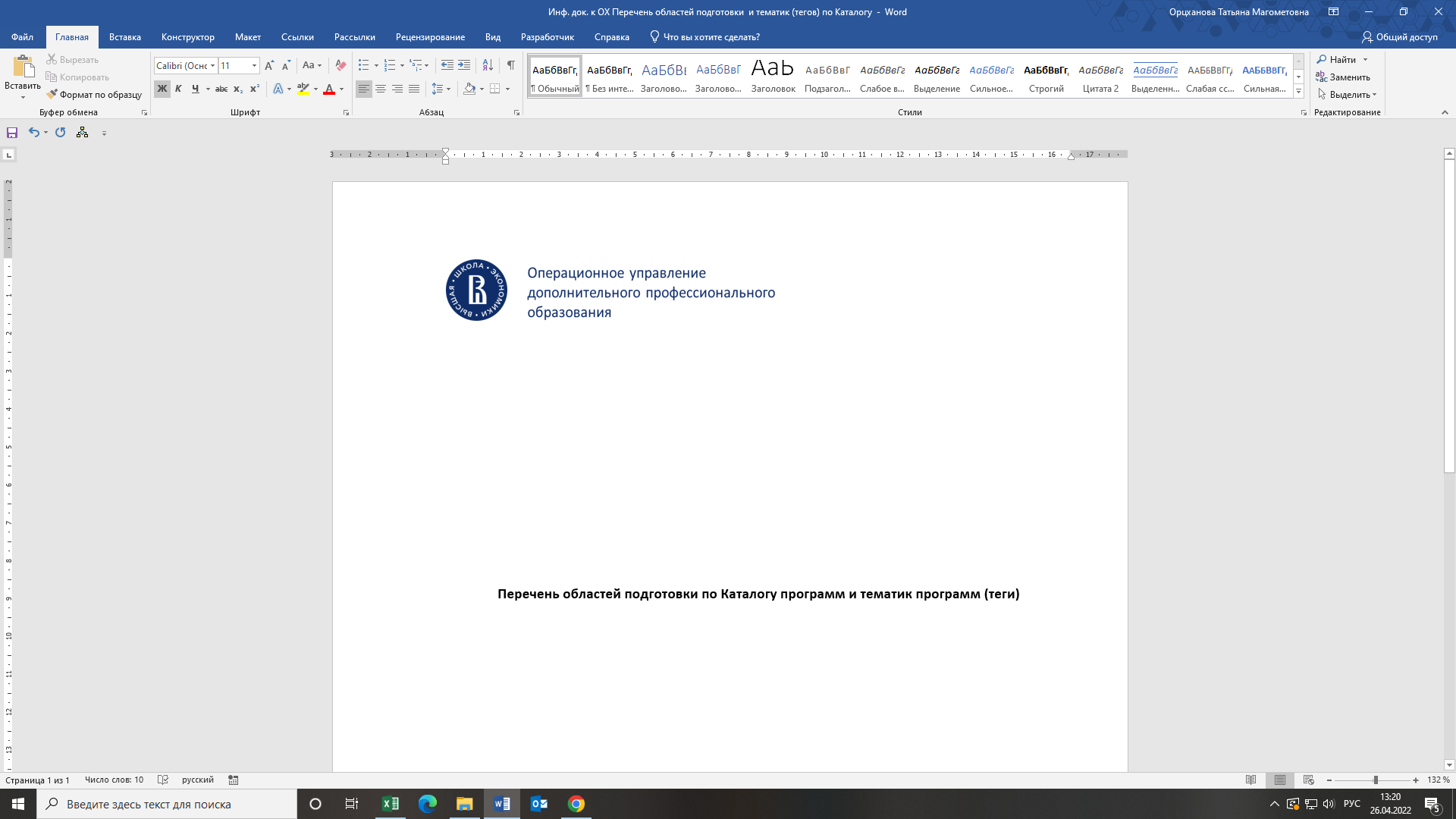 Перечень областей подготовки и тематик программ (теги) по Каталогу программ, размещенному в рамках корпоративного сайта (портала) Университета по электронному адресу https://www.hse.ru/edu/dpo/№РазделыОбласти подготовкиТематики Программ (теги)12341БИЗНЕС-ОБРАЗОВАНИЕ1.1MBA, ЕMBA, DBA, Specialized Master, Doctor1.1.1МВА1.1.2EMBA1.1.3DBA1.1.4Specialized Master1.1.5Doctor1.2Бизнес-информатика1.2.1Бизнес-аналитика1.2.2Управление информационными системами1.2.3Цифровой бизнес и игровые проекты1.3Маркетинг1.3.1Брендинг1.3.2Управление маркетингом1.3.3Управление клиентским опытом и взаимоотношениями1.3.4Поведенческий менеджмент и маркетинг1.3.5Маркетинговые исследования1.3.6Управление коммуникациями1.4Общий менеджмент, управление персоналом, гибкие навыки1.4.1Гибкие навыки менеджера, лидерство1.4.2Общий менеджмент, принятие решений1.4.3Управление персоналом1.5Предпринимательство, инновации1.5.1Предпринимательство, управление инновациями1.5.2Социальное предпринимательство1.6Стратегический менеджмент и развитие бизнеса1.6.1Стратегический менеджмент1.6.2Развитие бизнеса1.6.3Цифровая трансформация бизнеса1.7Управление проектами, продуктами, процессами и операциями1.7.1Логистика и управление цепями поставок1.7.2Управление продуктом1.7.3Управление проектами1.7.4Управление процессами и операциями1.8Финансовый менеджмент, учет, риск-менеджмент1.8.1Управленческий учет1.8.2Финансовый менеджмент1.8.3Финансовый учет и отчетность1.8.4Риск-менеджмент1.9ESG, корпоративное управление1.9.1Корпоративное управление1.9.2ESG1.10Менеджмент и экономика в отраслях1.10.1Жилищно-коммунальное хозяйство1.10.2Здравоохранение1.10.3Индустрии моды и красоты1.10.4Некоммерческие организации1.10.5Оборонная промышленность1.10.6Спортивный менеджмент1.10.7Управление образованием и наукой1.10.8Фармацевтический бизнес1.10.9Финансовые организации1.10.10Экономика и организация строительства1.10.11Экономика недвижимости1.10.12Прочие отрасли2ИНЫЕ ОБЛАСТИ ПОДГОТОВКИ2.1Экономика и гос. управление2.1.1Экономика2.1.2Государственное и муниципальное управление2.1.3Мировая экономика2.1.4Управление закупками2.1.5Финансовая грамотность, личные финансы2.1.6Финансы и финансовые рынки2.2Юриспруденция2.2.1Право2.2.2Комплаенс2.2.3Налоги и налогообложение2.3Информатика, компьютерные науки, математика2.3.1Компьютерные технологии2.3.2Математика и статистика2.3.3Программная инженерия2.3.4Работа с данными2.4Инженерия, техника и технологии2.4.1Вычислительная техника и сети2.4.2Инфокоммуникационные технологии и системы связи2.4.3Информационная безопасность2.4.4Стандартизация и метрология2.4.5Строительство и градостроительство2.4.6Электроника и наноэлектроника2.5Иностранные языки, филология2.5.1Восточные языки2.5.2Европейские языки2.5.3Коммуникация на иностранном языке2.5.4Преподавание иностранных языков2.5.5Филология, лингвистика2.6Психология, социология, политология, история (вариант - социальные и гуманитарные дисциплины)2.6.1Зарубежное регионоведение2.6.2Психология2.6.3Социология2.6.4История2.7Медиакоммуникации, реклама, связи с общественностью2.7.1Медиакоммуникации и журналистика2.7.2Реклама и связи с общественностью2.8Образование, педагогика2.8.1Высшее образование2.8.2Дополнительное образование2.8.3Образовательные технологии2.8.4Общее и среднее образование2.9Дизайн и искусство2.9.1Анимация и иллюстрация2.9.2Дизайн среды и интерьера2.9.3Дизайн цифровых продуктов и игр2.9.4История искусств2.9.5Коммуникационный дизайн2.9.6Мода2.9.7Промышленный дизайн2.9.8Саунд-арт и саунд-дизайн2.9.9Театр, кино, ТВ, видеоарт2.10Подготовка к поступлению в магистратуру